Peter WeigelSenior Consultant & DeveloperSAP Solution Manager (ChaRM + ITSM)

Beraterprofil vom Juli 2020Gemeinsam finden wir alle Nüsse und knacken selbst die kniffligsten Exemplare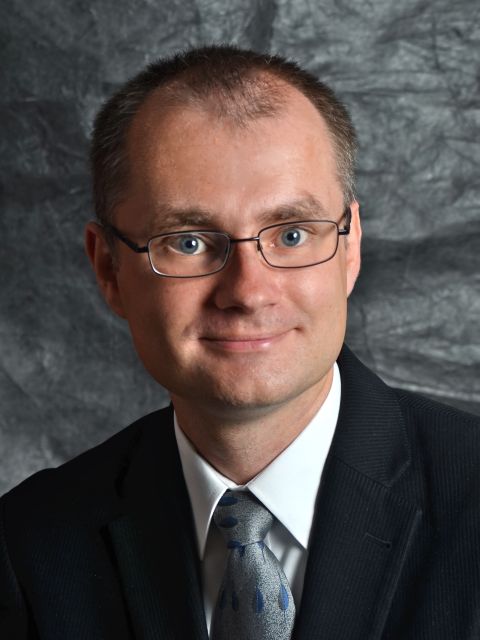 Peter Weigel – Das Hybrid-EichhörnchenFüttern erlaubt!ChaRM ist die Kurzbezeichnung für das Werkzeug "SAP Solution Manager Change Request & Control Management". ChaRM ist gleichzeitig ein Akronym für den Prozess "SAP IT Service Management Change & Release Management". ChaRM ist kostenlos, mächtig, anpassbar, eh da und vor allem: Es ist wertschöpfend, denn es stabilisiert, beschleunigt und verbessert Ihren wichtigsten IT-Prozess spürbar und nachhaltig.Diesen Wertbeitrag zu Ihrem Unternehmenserfolg bekommen Sie jedoch nicht geschenkt: Bei Implementierung, Optimierung und Nutzung gilt es, einen schnellen und sicheren Weg zu nutzen, versteckte Fallen zu umgehen, zahlreiche Löcher zu stopfen und niemals den Von-Oben-Blick zu verlieren. Sie müssen alle Nüsse finden, auch die kniffligsten Exemplare knacken und die genießbaren Nusskerne in der korrekten Reihenfolge und Kombination essen.Da kenne ich mich aus. Da habe ich Erfahrungen. Da besitze ich nützliche Fähigkeiten. Da hilft Ihnen das Hybrid-Eichhörnchen gern!Ich komme ursprünglich aus der SAP HCM Entwicklung, ging dann zur SAP CRM Beratung und bin seit über 10 Jahren als Anwendungsberater und -entwickler exklusiv für das SAP Solution Manager Change Request Management tätig. Ich beherrsche das komplette Spektrum von der ITIL-Prozessberatung über die ChaRM- und SAP-CRM-Anwendungsberatung, die SAP-CTS- bzw. SAP-TMS-Technologieberatung bis hin zur SAP-CRM-Web-Client-UI- und ABAP-Entwicklung.Knifflige Nüsse geknackt, geniale Lösungen gefunden und große Herausforderungen gemeistert, das habe ich – teilweise im Auftrag von REALTECH AG und SAP SE – unter anderem bereits bei Alnatura Produktions- und Handels GmbH (Roadmap-WS), REHAU AG (Coaching), Berliner Stadtreinigungsbetriebe AöR (Einführung), Nestlé S.A. (Entwicklung), Sartorius AG (Notfalleinsatz), SHARP Electronics Europe GmbH (Schulung), envia Mitteldeutsche Energie AG (Support), Bell Schweiz AG (Optimierung) und MLP Finanzberatung SE (Upgrade SM 7.0 zu 7.2) erfolgreich getan und würde es mit Freude und Ehrgeiz für Sie gern wieder tun.Ich liebe außergewöhnliche Fragestellungen, schwerwiegende Probleme, geniale Lösungen & große Herausforderungen und stehe Ihnen als freiberuflich agierender SAP-Berater und ABAP-Entwickler für das SAP Solution Manager Change Request Management gern zur Seite.Gemeinsam finden wir alle Nüsse und knacken selbst die kniffligsten Exemplare.Profil – Lösungsarchitekt für den SAP Solution ManagerIch besitze seit meiner Schwerpunktausrichtung im Jahr 2007 umfangreiches Wissen, tiefgreifende Erfahrungen und praxiserprobte Fähigkeiten als Lösungsarchitekt, Anwendungsberater und Entwicklungsberater im Umfeld SAP-Solution-Manager. Zwischen 2004 und 2012 war ich zudem als SAP-CRM-Berater und modulübergreifender ABAP-Entwickler tätig und sehr stark in den Themengebieten Stammdaten, Vorgangsbearbeitung, Dokumentenmanagement, SAP-CRM-for-Utilities, SAP-CRM-Technologien, SAP-CRM-Web-Client-UI und ABAP-Add-on-Entwicklung aktiv.‎Mein Kompetenzschwerpunkt ist das SAP-Solution-Manager-Change-Request-&-Control-Management. Hier beherrsche ich das komplette Spektrum von der ITIL-Prozessberatung über die ChaRM- und SAP-CRM-Anwendungsberatung, die SAP-CTS- bzw. SAP-TMS-Technologieberatung bis hin zur SAP-CRM-Web-Client-UI- und ABAP-Entwicklungsberatung.In meinen Langzeit- und Intensiveinsätzen lebte und beriet ich zahlreiche Unternehmen im Kontext sehr komplexer Landschaften und gut + schlecht funktionierender ChaRM-Lösungen mit Template-Rollout-, Master-Lokalisierungs-, Release-Management- und Service-Provider-Szenario inklusive umfangreicher Konfigurationsanpassungen, SAP-Standard-Modifikationen, Kundenerweiterungen und Add-on-Entwicklungen.Ich bin ein analytischer, kreativer und neugieriger Experte. Ich liebe knifflige Aufgaben, geniale Lösungen und große Herausforderungen inn- und außerhalb des SAP-Standards. Es macht mir große Freude, mein Wissen und meine Erfahrungen zu teilen und meine Kollegen anzuleiten, Problem effizient zu analysieren und Lösungen in Premiumqualität zu entwickeln. Ich möchte gern mithelfen, den SAP-Solution-Manager zu stabilisieren, abzurunden und zu verbessern und hierdurch meinen Beitrag leisten, dass Ihre IT-Mitarbeiter glücklich sind, Ihre IT-Abteilungen erfolgreich arbeiten und unsere Welt ein guter Ort ist.Sie möchten den SAP Solution Manager 7.2 wertschöpfend einsetzen und
von meinem Wissen, meinen Erfahrungen und meinen Fähigkeiten profitieren?
Sprechen Sie mich an. Ich helfe Ihnen gern.Profil – ABAP-EntwicklerIch bin seit 2004 ABAP-Entwickler mit umfangreichem Wissen und tiefgreifenden Erfahrungen im SAP-Solution-Manager, SAP-CRM, SAP-IS-U und SAP-HCM. Ich beherrsche u.a. die Technologien SAP-CRM-Web-Client-UI, BOL/GenIL, SAP-Business-Workflow, SAP-Smartforms, ABAP-Dynpro, SAP-Enhancement-Framework, ABAP-OO und ABAP/4. Aufgrund meiner Tätigkeit als SAP-Solution-Manager-Berater besitze ich zudem fundierte Kenntnisse und Erfahrungen in den Umfeldern Transportwesen, Softwarearchitektur, Systemarchitektur und Upgrademanagement. Meine besonderen Steckenpferde sind die Themen ABAP-Add-on-Entwicklung, ABAP-Qualitätsmanagement, ABAP-Entwicklungskoordination und algorithmisch anspruchsvolle Entwicklungsaufgaben.Ihre Eigenentwicklungen sind Ihr Alleinstellungsmerkmal und Wettbewerbsvorteil.
Oder aber Ihr Kostentreiber und Innovationshemmnis.
Ich stehe Ihnen gern zur Seite. Und verhelfe Ihnen zu Ersterem.Profil – SAP-CRM-BeraterZwischen 2005 und 2012 war ich als SAP-CRM-Berater und -Entwickler für die Ver- und Entsorgungsbranche tätig.‎ Ich war mehrere Jahre u.a. bei einem sehr großen Energieversorger (EnviaM) und einem sehr großen Abfallentsorger (BSR) im Intensiveinsatz. Dabei war ich sehr stark in den Themengebieten Stammdaten, Vorgangsbearbeitung, Dokumentenmanagement und SAP-CRM-Technologien aktiv.‎ Der SAP-Solution-Manager ist technisch und fachlich ein SAP-CRM-System (CRM -> Service -> IT Service Management -> SAP Solution Management). Er nutzt, verbessert und ergänzt zahlreiche SAP-CRM-Funktionen. Folglich konnte ich durch meine Beratungs-, Betreuungs- und Entwicklungseinsätze im SAP-Solution-Manager-Umfeld große Teile des erworbenen Wissens und der angesammelten Erfahrungen bewahren, ausbauen und wertschöpfend anwenden.Meine Erfahrungen zeigen hierbei immer wieder: Das SAP-CRM ist eine riesige Schatzkammer an unentdeckten Möglichkeiten und ungenutzten Potentialen. Sowohl hinsichtlich der Fülle und Fähigkeiten der Standardfunktionen, der Konfigurierbarkeiten, der Erweiterungs- und Anpassungsmöglichkeiten mittels (kleiner und größerer) ABAP-Entwicklungen und hinsichtlich der zahlreichen und immer wieder positiv überraschenden Verbesserungen und Innovationen durch Support Packages, Feature Packages, Enhancement Packages, Add-on-Packages und Releases.Da gibt es bei Ihnen einiges zu tun. Werden Sie aktiv!
Ich bin für Sie da, begleite, führe und unterstütze Sie gern.Persönliche DatenGeboren: 27.08.1979Familienstand: ledig / Kinder: keineNationalität: deutschSprachen: Deutsch (Muttersprache) + Englisch (Wort + Schrift)Wohnort: Halle an der Saale (Deutschland)Bildungsabschluss: Diplom-InformatikFahrzeugführerschein: Klasse BPersönliche InteressenWissens- und Erfahrungsaustausch, Gegenseitige UnterstützungKnifflige Aufgaben, Geniale Lösungen, Große HerausforderungenErforschen, Erfinden, "Zaubern", Über-den-Tellerrand-schauenLesen, Wandern, Theater- und Konzertbesuche, FahrradfahrenTitelFreiberuflicher~ Lösungsarchitekt~ SAP-Berater~ ABAP-Entwickler~ SAP Certified Application Professional Consultant~ SAP Certified Development SpecialistFokusthemenSAP Solution Manager~ Change Request Management~ Change Control Management~ IT Service ManagementFokusprozesseIT Service Management (for SAP Solutions)Requirements & Change ManagementRelease & Deployment ManagementIncident, Service Request, Problem, Knowledge ManagementFokustechnologienSAP Solution ManagerSAP Change and Transport SystemSAP Web Client UI & BOL/GenILSAP CRM (Service)ABAP/4 & ABAP ObjectsTypische TätigkeitenABAP Add-on EntwicklungQualitätssicherungEntwicklungskoordination
LösungslandschaftsdesignTransportverwaltungRelease- und Deploymentmanagement
Konzeption, Konfiguration und Verbesserung/Optimierungvon Änderungs- und DeploymentprozessenHäufige BeratungsfelderThird Party Interface ChaRM / ITSM <-> ServiceNow (SNOW)Change Transaction Workflow (WF) (Change Request, Documents & Cycles)Web Client User Interface (UI)Central Change and Transport System (cCTS)Critical Objects Check & Approval (COCA)Cross System Object Lock (CSOL)Downgrade Protection (DGP)Retrofit (RF)ZertifizierungenSAP Solution Manager (Focused Build, ITSM, ChaRM und Change Control Management)SAP CRM (CRM Fundamentals, Service Professional, Web UI Deep Dive)ABAP & HANA (Development Associate, ABAP for HANA Development Specialist)ITIL (V3 Foundation)ProjektreferenzProjektreferenz
Projektreferenz
Projektreferenz
Projektreferenz
ProjektreferenzProjektreferenz
Projektreferenz
ProjektreferenzProjektreferenzProjektreferenzProjektreferenz
ProjektreferenzProjektreferenzProjektreferenzProjektreferenzProjektreferenzProjektreferenzProjektreferenzProjektreferenzProjektreferenzProjektreferenzProjektreferenzProjektreferenzProjektreferenzProjektreferenzProjektreferenzProjektreferenzProjektreferenz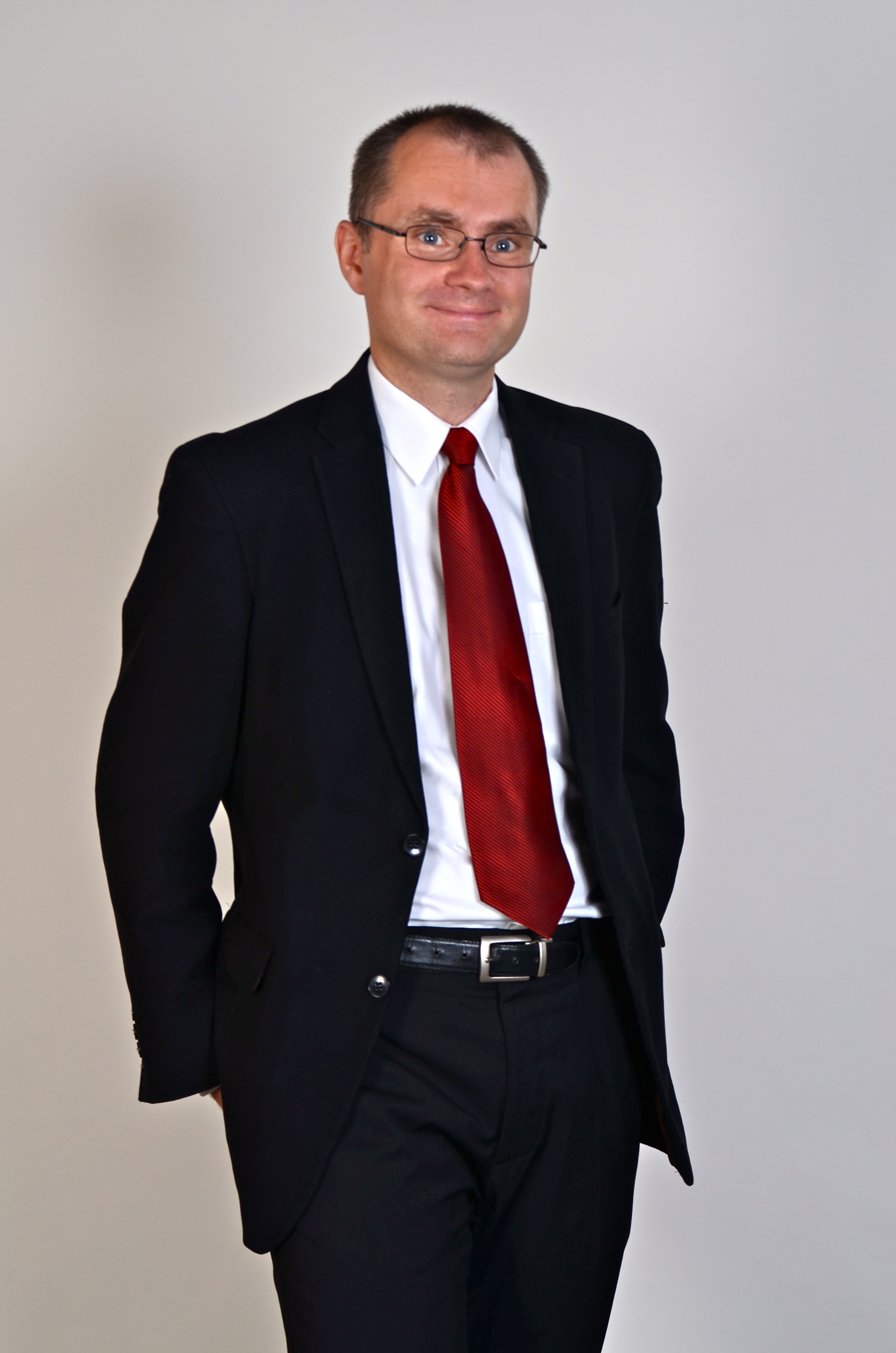 ProjektSAP Solution Manager 7.2 cCTS Optimization + Solman UpgradeRolleAnwendungsberater und -entwickler (ChaRM + ITSM)ProduktSAP Solution Manager 7.2 SP 5 & 7 & 11Focused BuildDauer 01/2020 bis 07/202010 TageProjektspracheDeutschProjektmethodikEinzelaufgaben auf AnfrageAuftraggeberBell Food Group AG / Bell Schweiz AGOrtBasel, SchweizBrancheNahrungsmittelherstellungTätigkeiten / Zuständigkeiten /
ErgebnisseFehlersuche und Optimierung von cCTS mit ChaRM.Konfiguration Focused Build Silent/Automated Retrofit Feature.Upgrade SAP Solution Manager inkl. Focused Build.ProjektSAP Solution Manager 7.2 Upgrade
ChaRM ServiceNow integrationRolleEntwicklungsberater (ChaRM + ITSM)ProduktSAP Solution Manager 7.2 SP8Dauer 11/2018 – 07/2020  (Teilzeitprojekt)240 TageProjektspracheEnglischProjektmethodikEinzelaufträge mit täglichem ReviewAuftraggeberNestlé S.A.SAP SE / SAP Schweiz AGOrtVevey, SchweizBrancheNahrungsmittelherstellungTätigkeiten / Zuständigkeiten /
ErgebnisseUpgrade SAP Solution Manager 7.1 zu SAP Solution Manager 7.2 SP8 inkl. Migration zahlreicher KundenentwicklungenKonfiguration und Optimierung einer bidirektionalen ChaRM Integration zwischen SAP Solution Manager 7.2 und ServiceNow unter Verwendung und Verbesserung der SAP-Standard-ServiceDesk-SchnittstelleUnterstützung des täglichen SupportsProjektChaRM ServiceNow integrationRolleEntwicklungsberater (ChaRM + ITSM)ProduktSAP Solution Manager 7.2 SP8Dauer 10/20195 TageProjektspracheDeutschProjektmethodikEinzelaufträge mit täglichem ReviewAuftraggeberRoche Pharma (Schweiz) AGVOSTURA GmbHOrtBasel, SchweizBranchePharmaTätigkeiten / Zuständigkeiten /
ErgebnisseBidirektionale ChaRM Integration zwischen SAP Solution Manager 7.2 mit ServiceNow unter Verwendung einer verbesserten SAP-Standard-ServiceDesk-SchnittstelleGoLiveProjektSAP Solution Manager 7.2 SP6 + SP8 UpgradeRolleEntwicklungsberater (ChaRM)ProduktSAP Solution Manager 7.2 SP6 + SP8Focused BuildDauer 07/2019 bis 10/2019 (Teilzeitprojekt)12 TageProjektspracheDeutschProjektmethodikEinzelaufträge mit täglichem ReviewAuftraggeberContinental AGSAP Deutschland SE & Co. KG
VOSTURA GmbHOrtEschborn, DeutschlandBrancheAutomobilzuliefererTätigkeiten / Zuständigkeiten /
ErgebnisseHypercare nach Upgrade von SAP Solution Manager 7.1
zu SAP Solution Manager 7.2 SP6Upgrade von SAP Solution Manager 7.2 SP6 zu SP8ProjektUpgrade SAP Solution Manager 7.0 zu 7.2RolleAnwendungsberater und -entwickler (ChaRM + ITSM)ProduktSAP Solution Manager 7.2 SP 6Dauer 06/2018 bis 09/2018 + 05/2019 (Vollzeitprojekt)40 Tage + 4 TageProjektspracheDeutschProjektmethodikGesamtprojektvertrag; Agile SCRUM-AuslieferungAuftraggeberMLP Finanzberatung SE
DXC TechnologyOrtWiesloch/Walldorf, DeutschlandBrancheFinanzdienstleistung / BankTätigkeiten / Zuständigkeiten /
ErgebnisseUpgrade SAP Solution Manager 7.0 nach 7.2Umstieg SAP GUI zu SAP Web Client UIContent Activation SM 7.0 nach SM 7.2Konzeption und Umsetzung eines eigenen Upgradeleitfadens, da SAP SE nur komplett neue Vorgangsarten aber nicht den Erhalt der bestehenden Vorgangsarten vorsieht. Außerdem gibt es von SAP SE nur Leitfäden für SM 7.0->7.1 und SM 7.1->7.2,
aber nicht SM 7.0-> 7.2Erhaltung der kundeneigenen SM-7.0-Vorgangsarten für eine unbegrenzte lückenlose Historie und zur Weiterverwendung eines existierenden, bewährten und gut funktionierenden ProzessesAnpassung und Migration aller kundeneigenen Entwicklungen: Mehrere kundeneigene Tabs für kundeneigene Felder inkl. Berechtigungsprüfung, Wertehilfen, Validierungen, Berechnungen, … / Mehrere kundeneigene ABAP Reports / Eine kundeneigene PortalanwendungBereitstellung von Sachverhalt, Kategorie, IBase-Komponente im Änderungsantrag / Automatische Findung von Änderungszyklus und Generierung der Umfangsplanung abhängig von Sachverhalt und IBase-KomponenteKonzeption, Entwicklung, Konfiguration, Go-Live, HypercareProzessanpassungen (neuer Status + Partner)ProjektSAP Solution Manager 7.2 OptimizationRolleAnwendungsberater und -entwickler (ChaRM + ITSM)ProduktSAP Solution Manager 7.2 SP 5 & 7Focused BuildDauer 04/2018 bis 04/201920 + 12 TageProjektspracheDeutschProjektmethodikEinzelaufträge mit täglichem ReviewAuftraggeberBell Food Group AG / Bell Schweiz AGOrtBasel, SchweizBrancheNahrungsmittelherstellungTätigkeiten / Zuständigkeiten /
ErgebnisseOptimierung der Lösungen „Change Request Management“, „IT Service Management“ und „Requirements Management“:Implementierung „Link kopieren/teilen“-FeatureImplementierung ITSM Pflichtfeldprüfung für ChaRM Konfiguration des Help Centers zur anwendungsspezifischen Einbindung von externen/internen HilfeseitenKonfiguration My Message Widget +
„Aktueller Bearbeiter“-FeatureEinrichtung cCTS und Release ManagementKonfiguration von Zeiterfassung und -auswertungEntwicklung: E-Mail-Benachrichtigung bei Partneränderung und Versendung an alle Mitglieder einer Organisationseinheit; Implementierung zusätzlicher E-Mail-AttributeUI-Konfiguration, Drucktastenkonfiguration, Logo-Einbindung, Web UI Session Timeout inkl. Timer+Popup, Mailversand, Druckvorschau, InboxKundenspezifische Pflichtfeld- und ÄnderbarkeitsprüfungenAdd-on „Statuswechsel-Bestätigungs-Popup“ProjektChaRM 7.1 Go-Live Support, Hypercare, Improvement, UpgradeRolleAnwendungsberater (ChaRM)ProduktSAP Solution Manager 7.1 SP 14Dauer 01/2018 + 08/2018 + 05/20199 + 8 + 1 TageProjektspracheDeutschProjektmethodikEinzelaufträge mit täglichem ReviewAuftraggeberStadtwerke Flensburg GmbHOrtFlensburg, DeutschlandBrancheEnergieversorgung + Müllentsorgung + StraßenreinigungTätigkeiten / Zuständigkeiten /
ErgebnisseGo-Live Support, Hypercare, Optimierung der LösungVorbereitung und Durchführung einer Schulung für SAP Basis und ChaRM Administration (2 x 3h)Beratung zur optimaleren Nutzung von ChaRM, Beantworten von Fragen zur Nutzung und KonfigurationAnbindung weiterer Systemlandschaften an ChaRMDurchführen von UI-Konfigurationen (inkl. Benutzerrollen und Berechtigungen)Konfiguration zusätzlicher ProzessstatusKonzeption und Konfiguration E-Mail-BenachrichtigungKonfiguration selektiver + statusabhängiger ImportPrüfung, Korrektur und Optimierung der Retrofit-KonfigurationKonfiguration der Funktion „Import von Kopien / Sandboximport“Harmonisierung kundeneigener Vorgangsarten + Projekte + AufgabenplanvariantenKonfiguration und Entwicklung eines QA-Freigabe-Prozesses mittels Nutzung des Genehmigungsvorgang-Features im ÄnderungsdokumentEntwicklung Add-on „Textprotokollfilter“Upgrade-Workshop SAP Solution Manager 7.1 nach 7.2ProjektChaRM 7.2 Standard Feature DevelopmentRolleEntwicklungsberater (ChaRM + ITSM + SAP CRM Web UI)ProduktSAP Solution Manager 7.1 Feature Pack 2Dauer 03/2015 – 10/2017375 Tage (Vollzeit)ProjektspracheEnglischProjektmethodikDevOps + SCRUMAuftraggeberNestlé S.A.SAP SE / SAP Schweiz AGOrtVevey, SchweizBrancheNahrungsmittelherstellungTätigkeiten / Zuständigkeiten /
ErgebnisseAnforderungsanalyse, Technische Konzeption, Entwicklung+Konfiguration, Coaching bei der Implementierung (Offshore-Modell), Technische Dokumentation, Technische Qualitätssicherung, Go-Live, Hyper-Care, SupportEntwicklung mehrerer neuer ChaRM-Features welche teilweise als SAP-Standard-Features für das SAP Solution Manager Change Request Management 7.2 ausgeliefert werden (sollen):ChaRM Deployment PlannerChaRM Release Package BuilderChaRM Import Error Handler / Defect Message CreatorChaRM Bulletin Board / ChaRM Process Step InstructionsChaRM Critical Objects Check & Approval 2.0ChaRM Substatus Feature / Status Change Confirmation PopupChaRM Transaction Flow Filter, Changer & AnalyzerThird Party Interface for ChaRM (to HP Service Manager)Field & Table Enhancement, Additional checks and actionsPPF Action Enhancement, E-Mail Notification Enhancement, Web UI Search & Reporting Enhancement, Message Handling Improvement, Text Template OptimizationProjektChaRM & ITSM Consulting SprintRolleAnwendungsberater (ChaRM + ITSM)ProduktSAP Solution Manager 7.1 Feature Pack 2Dauer 03/20154 TageProjektspracheDeutschAuftraggeberOSRAM GmbHnevento GmbHOrtMünchen, DeutschlandBrancheLeuchtmittelherstellungTätigkeiten / Zuständigkeiten /
ErgebnisseSchnellberatung, Kurzkonzeption und Sprint-Projekt-Planung zu verschiedenen Anforderungen & Herausforderungen im Umfeld Change Request Management und IT Service Management.ProjektChaRM Setup and ITSM Round upRolleAnwendungsberater (ChaRM + ITSM)ProduktSAP Solution Manager 7.1 Feature Pack 2Dauer 02/2015 – 03/201510 TageProjektspracheDeutschAuftraggeberTUI AGnevento GmbHOrtHannover, DeutschlandBrancheTourismusTätigkeiten / Zuständigkeiten /
ErgebnisseEinrichtung von ChaRM mit einer phasenbasierten SimulationslandschaftPartnerfindungen mittels BRF+E-Mail-Benachrichtigungen mittels HTML Mail FormsService Level Agreement ManagementFehleranalysen und –korrekturenProjektITSM und ChaRM Add-on DevelopmentRolleEntwicklungsberater (ITSM + ChaRM)ProduktSAP Solution Manager 7.1 Feature Pack 2Dauer 12/2014 – 02/2015
3 MonateProjektspracheEnglischAuftraggeberNorsk Hydro ASAVOSTURA GmbHnevento GmbHOrtGrevenbroich, DeutschlandBrancheMetallerzeugung und –bearbeitungTätigkeiten / Zuständigkeiten /
ErgebnisseEntwicklung eines ChaRM & ITSM Add-ons:
“Configurable Copy & Follow-Up Control”Entwicklung eines ChaRM & ITSM Add-ons:
“Progress Tracking & Process Reporting”ProjektRetrofit - Backlog Reduction, Stabilization & Improvement
Release Management / CutOver / GoLive
Change Request Management 7.1 Upgrade & ImprovementRolleAnwendungsberater (ChaRM)ProduktSAP Solution Manager 7.1 Feature Pack 1 & 2Dauer 10/2013 – 08/2015
2 JahreProjektspracheDeutsch + EnglischAuftraggeberSartorius AGREALTECH AGnevento GmbHOrtGöttingen, DeutschlandBranchePharma, Biotechnik & MedizinprodukteTätigkeiten / Zuständigkeiten /
ErgebnisseNotfalleinsatz zur kontrollierten und qualitätsgesicherten Abarbeitung aufgestauter Retrofits:Abarbeiten von anstehenden RetrofitaktivitätenAnalyse von Retrofit-Inkonsistenzen und –ProblemenBeseitigen von Schiefständen und FehlernErarbeiten von Workarounds und LösungenAktionsplanerstellung zur Stabilisierung und VerbesserungBeratung und Unterstützung im Umfeld
Release Management / CutOver / GoLive / Tagesgeschäft:Unterstützung und Vertretung der AnwendungsbetreuungBeratung bei Anbindung / Umbau der SystemlandschaftenEntwicklung eines ChaRM Add-ons:
“Landscape Dependent Status Flow and Action Execution”Upgrade und Weiterentwicklung:Technischer und Fachlicher Upgrade SAP Solution Manager 7.1 SPS 7 nach SPS 10, SPS 11 bzw. SPS 14Konfiguration und Aktivierung der Features “Cross System Object Lock (CSOL)”, “Downgrade Protection (DGP)” und “Retrofit (RF)”ProjektChange Request Management Add-on DevelopmentRolleEntwicklungsberater (ChaRM)ProduktSAP Solution Manager 7.1 Feature Pack 2Dauer 09/2014 – 08/201620 TageProjektspracheDeutschAuftraggeberContinental AGSAP Deutschland SE & Co. KG
VOSTURA GmbHnevento GmbHOrtEschborn, DeutschlandBrancheAutomobilzuliefererTätigkeiten / Zuständigkeiten /
ErgebnisseEntwicklung und Optimierung eines ChaRM Add-ons:
“Automatic ChaRM Transport Import Notification”Übergreifende Fehleranalysen und PerformanceverbesserungenProjektSAP Solution Manager WorkshopRolleLösungsarchitekt (SAP Solution Manager)ProduktSAP Solution Manager 7.1 Feature Pack 2Dauer 11/20142 TageProjektspracheDeutschAuftraggeberStadtwerke Trier AöRnevento GmbHOrtTrier, DeutschlandBrancheVersorgungswirtschaft (Energie & Gas)Tätigkeiten / Zuständigkeiten /
ErgebnisseDurchführung eines Inhouse-Workshops zur Evaluierung, Präsentation und Diskussion der Möglichkeiten und Potentiale des SAP Solution Managers:Definition, Kontext und BetrachtungsperspektivenNutzungsszenarien (Alle ALM-Prozesse)Werkzeuge und Funktionen im Detail (Auswahl)Diskussion, Selektion, PriorisierungHilfsmittel und UnterstützungsangeboteAktionsplan für Evaluierung, Implementierung und OptimierungProjektChange Request Management WorkshopRolleTrainer (ChaRM)ProduktSAP Solution Manager 7.1 Feature Pack 2Dauer 08/20142 TageProjektspracheDeutschAuftraggeberFUJITSU TDS GmbHnevento GmbHOrtNürnberg, DeutschlandBrancheInformationstechnologieTätigkeiten / Zuständigkeiten /
ErgebnisseVorstellung und Diskussion aller ChaRM-FeaturesAus der Perspektive des Anwenders und AdministratorsProjektSAP Solution Manager ConsultingRolleLösungsarchitekt (SAP Solution Manager)ProduktSAP Solution Manager 7.1 Feature Pack 2Dauer 04/2014 – 12/20148 MonateProjektspracheDeutschAuftraggebernevento GmbHOrtBraunschweig, DeutschlandBrancheInformationstechnologieTätigkeiten / Zuständigkeiten /
ErgebnisseGründung, Aufbau und Führung einer SAP-Solution-Manager-Beratungs-AbteilungProjektIT Service Management 7.1 DevelopmentRolleEntwicklungsberater (ITSM)ProduktSAP Solution Manager 7.1 Feature Pack 2Dauer 12/2013 – 03/20144 MonateProjektspracheDeutschAuftraggeberKaeser Kompressoren SEREALTECH AGOrtCoburg, DeutschlandBrancheMaschinen-, Geräte- und KomponentenbauTätigkeiten / Zuständigkeiten /
ErgebnisseEntwicklung mehrerer ITSM Add-ons:
“Button Configuration”, “Status Overview”, “Template based Message Creation”, “Incident and Service Request Merging”ProjektChange Request Management 7.1 DevelopmentRolleEntwicklungsberater (ChaRM)ProduktSAP Solution Manager 7.1 Feature Pack 1Dauer 11/2013 – 12/20135 TageProjektspracheDeutschAuftraggeberVolkswagen Financial Services AGREALTECH AGOrtBraunschweig, DeutschlandBrancheAutomobilindustrie / BankenTätigkeiten / Zuständigkeiten /
ErgebnisseEntwicklung eines ChaRM Add-ons:
“Transport Export & Import History Assignment Block”ProjektRapid Deployment Solutions & ABAP Add-on SuiteRolleStrategieberater, LösungsarchitektProduktSAP Solution Manager 7.1 Feature Pack 1 & 2Dauer 10/2013 – 03/20146 MonateProjektspracheDeutschAuftraggeberREALTECH AGOrtWalldorf, DeutschlandBrancheInformationstechnologieTätigkeiten / Zuständigkeiten /
ErgebnisseAufbau eines Rahmenwerkes „Rapid Deployment Solutions“ (Standardisierte Beratungsleistungen)Aufbau eines Rahmenwerkes „ABAP Add-on Suite“ (Wiederverwendbare Eigenentwicklungen)Entwicklung konkreter Rapid Deployment Solutions und ABAP Add-onsProjektStrategic ALM Roadmap WorkshopRolleLösungsarchitekt (SAP Solution Manager)ProduktSAP Solution Manager 7.1 Feature Pack 1Dauer 03/20131 TagProjektspracheDeutschAuftraggeberAlnatura Produktions- und Handels GmbHGISA GmbHOrtBickenbach, DeutschlandBrancheHandel / NahrungsmittelTätigkeiten / Zuständigkeiten /
ErgebnisseWorkshop zum Vermitteln eines Überblicks über alle SAP Solution Manager 7.1 FeaturesAnalyse der Ist-SituationGemeinsames Diskutieren und Selektieren benötigter Szenarien / FunktionenAbleiten konkreter Handlungsbedarfe bzw. weiterer SchrittePunktuelle Unterstützung bei der Implementierung der Lösungsdokumentation und des Change Request ManagementsProjektIT Strategy ConsultingABAP Add-on DevelopmentRolleStrategieberater, LösungsarchitektProduktSAP Solution Manager 4.0, 7.0, 7.01, 7.1Dauer 2008 – 20136 JahreProjektspracheDeutschAuftraggeberGISA GmbHOrtHalle/Saale, DeutschlandBrancheInformationstechnologieTätigkeiten / Zuständigkeiten /
ErgebnisseAufbau einer internen und externen ArchitekturberatungAufbau einer IT Sourcing BeratungAufbau einer "Systems Engineering" BeratungAufbau einer SAP Solution Manager BeratungGründung und Aufbau von Kompetenzgruppen "SAP Solution Manager" + "ABAP Entwicklung" + "CRM / Kundenprozesse"Erstellung von Handbüchern und LeitfädenErstellung von Entscheidungsvorlagen und Business CasesEntwicklung des Frameworks „ABAP Add-on Development“Erstellung / Zusammenstellung von Richtlinien, Vorlagen und InformationenAufbau einer ABAP Add-on Suite durch Implementierung zahlreicher ABAP Add-ons im SAP Solution Manager 7.0.1 und 7.1Leitung der Competence Teams “SAP Solution Manager” und "ABAP (Add-on) Entwicklung“ProjektITSM 7.1 ImplementationChaRM 7.1 for Templates and Complex LandscapesChaRM 7.1 UpgradeChaRM 7.0.1 Support and OptimizationChaRM 7.0.1 for Service Providers ImplementationChaRM 4.0 RampupRolleAnwendungs- und Entwicklungsberater, AnwendungsbetreuerProduktSAP Solution Manager 4.0, 7.0, 7.01, 7.1Dauer 2006 – 20138 JahreProjektspracheDeutschAuftraggeberRWE AG envia Mitteldeutsche Energie AGGISA GmbHOrtEssen/Chemnitz/Halle, DeutschlandBrancheVersorgungswirtschaft (Energie & Gas),
InformationstechnologieTätigkeiten / Zuständigkeiten /
ErgebnisseProjektpläne, Konzepte, KonfigurationenKundenentwicklungen, Add-on EntwicklungenDokumentationen, Schulungen, KundenbetreuungUrsachenanalysen und Fehlerkorrekturen (Berechtigung, Transport, Customizing, Entwicklung, Bedienung/Betrieb)ProjektChange Request Management 7.1 TrainingRolleTrainer (ChaRM)ProduktSAP Solution Manager 7.1Dauer 20112 TageProjektspracheDeutschAuftraggeberSHARP Electronics (Europe) GmbHGISA GmbHOrtHamburg, DeutschlandBrancheHigh-Tech- und ElektronikindustrieTätigkeiten / Zuständigkeiten /
ErgebnisseGrundkonfiguration & Live-Schulung SAP Solution Manager Change Request Management 7.1Punktuelle Unterstützung / Beratung bei der ImplementierungProjektChaRM 7.0.1 GoLive Support and OptimizationRolleAnwendungsberater und -betreuer (ChaRM + TM)ProduktSAP Solution Manager 7.0.1Dauer 2009 – 20113 JahreProjektspracheDeutschAuftraggeberGASAG Berliner Gaswerke AGGISA GmbHOrtBerlin, DeutschlandBrancheVersorgungswirtschaft (Gas)Tätigkeiten / Zuständigkeiten /
ErgebnisseProduktivsetzung, Anlaufbetreuung und kontinuierliche Weiterentwicklung von Change Request Management und Test ManagementWeiterentwicklung Change Request Management: Feature-Aktivierung, Customizing, Kundenentwicklung, Add-on Entwicklung, Landschaftsanbindung, Leitfadenerstellung, UpgradeWeiterentwicklung Test Management: Add-on Entwicklung, UpgradeProjektChange Request Management 7.0.1 Template RolloutRolleAnwendungsberater (ChaRM)ProduktSAP Solution Manager 7.0.1Dauer 20103 MonateProjektspracheDeutschAuftraggeberSchenk Process GmbHGISA GmbHOrtDarmstadt, DeutschlandBrancheMaschinen-, Geräte- und KomponentenbauTätigkeiten / Zuständigkeiten /
ErgebnisseGrundkonfiguration ChaRMTransport von Customizing and Entwicklungen einer zentralen ChaRM-Template-LösungAnpassung von Customizing und EntwicklungenKonzeption eines Template-Rollout-Szenarios für den SAP Solution Manager (Kontinuierliche Synchronisation von Fehlerkorrekturen und Optimierungen)ProjektChange Request Management 7.0.1 CoachingRolleCoach (ChaRM)ProduktSAP Solution Manager 7.0.1Dauer 20106 MonateProjektspracheDeutschAuftraggeberREHAU AGGISA GmbHOrtRehau, DeutschlandBrancheMaschinen-, Geräte- und KomponentenbauTätigkeiten / Zuständigkeiten /
ErgebnisseCoaching bei der Implementierungeines ITIL-konformen Change- und Release Managementsfür Projekt und Betriebder gesamten SAP-Lösungslandschaftmit Master-Lokalisierungs-SzenarioProjektSAP Solution Manager 7.0.1 Support and OptimizationSAP Solution Manager 7.0.1 ImplementationSAP CRM 4.0/5.0/7.0 Support and OptimizationUpgrade from SAP CRM 5.0 to SAP CRM 7.0.1Upgrade from SAP CRM 4.0 to SAP CRM 5.0SAP CRM 4.0 ImplementationRolleProjektleiter, Anwendungs- und Entwicklungsberater, AnwendungsbetreuerProduktSAP Solution Manager 7.0.1SAP CRM 4.0, 5.0, 7.0Dauer 2005 – 20128 JahreProjektspracheDeutschAuftraggeberBerliner Stadtreinigungsbetriebe AöRGISA GmbHOrtBerlin, DeutschlandBrancheEntsorgungswirtschaft (Abfall & Recycling)Tätigkeiten / Zuständigkeiten /
ErgebnisseProjektpläne, Konzepte, KonfigurationenKundenentwicklungen, Add-on EntwicklungenDokumentationen, Schulungen, KundenbetreuungUrsachenanalysen und Fehlerkorrekturen (Berechtigung, Transport, Customizing, Entwicklung, Bedienung/Betrieb)ProjektSAP CRM 2007 (6.0) System HarmonizationSAP CRM 2007 (6.0) Support Package UpgradeUpgrade from SAP CRM 4.0 to SAP CRM 2007 (6.0)SAP CRM 2007 (6.0) ImplementationSAP CRM 4.0 Rampup ImplementationRolleEntwicklungsberater, Entwicklungskoordinator
SAP-Upgrade-ArchitektProduktSAP CRM 4.0, 6.0Dauer 2005 – 20128 JahreProjektspracheDeutschAuftraggeberenvia Mitteldeutsche Energie AG 
MITGAS Mitteldeutsche Gasversorgung GmbHGISA GmbHOrtChemnitz/Kabelsketal, DeutschlandBrancheVersorgungswirtschaft (Energie & Gas)Tätigkeiten / Zuständigkeiten /
ErgebnisseProjektpläne, Konzepte, KonfigurationenKundenentwicklungen, Add-on EntwicklungenDokumentationen, Schulungen, KundenbetreuungUrsachenanalysen und FehlerkorrekturenProjektSAP HCM 4.6c/6.0 Employee Self Service ImplementationRolleEntwicklungsberater, EntwicklercoachProduktSAP ERP HCM 4.6c, 6.0Dauer 2004 – 20084 JahreProjektspracheDeutschAuftraggeberenvia Mitteldeutsche Energie AG GISA GmbHOrtChemnitz, HalleBrancheVersorgungswirtschaft (Energie & Gas)Tätigkeiten / Zuständigkeiten /
ErgebnisseKonzeption und Entwicklung eines Mitarbeiterservices (Employee Self Service) als komplett eigenständige ESS-Portal-Lösung mit Direktanbindung an das SAP HR/HCMUpgrade von SAP HCM 4.6c auf SAP HCM 6.0 inkl. Durchführung von Unicode-Umstellungen und ProgrammoptimierungenKonzeption und Entwicklung eines SAP HCM/BI Add-ons “SAP HCM employee properties combination & calculation”